nr wniosku: RPPM.03.03.01-22-0022/16                                        Malbork, dnia 12.10.2021 r.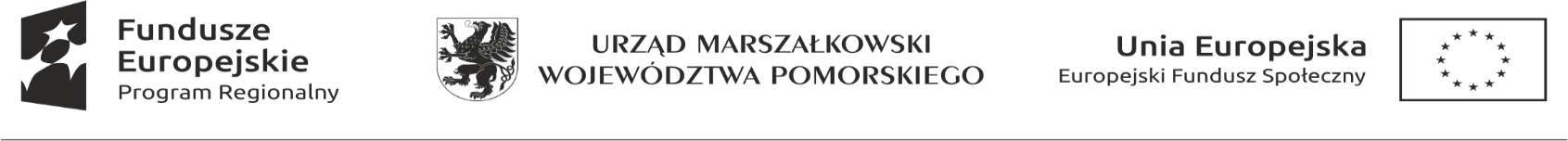 Tytuł: Zostań ZAWODOWCEMDziałanie: 3.3 Edukacja ZawodowaPoddziałanie: 3.3.1 Jakość Edukacji ZawodowejOGŁOSZENIE O NABORZEna kurs „ Naprawa pakietów elektronicznych”.Osoby zainteresowane wzięciem udziału w kursie „ Naprawa pakietów elektronicznych” proszone są o złożenie formularza zgłoszeniowego w terminie 13.10-27.10.2021 r. w sekretariacie  Zespołu Szkół Ponadgimnazjalnych Nr 4 w Malborku  w godzinach 7.30 – 15.30 lub w gabinecie wicedyrektora ZSP nr  w budynku CEZ. Linki do formularzy przesłane zostały wszystkim uczniom kształcącym się w zawodach Technik elektronik i elektronik, poprzez dziennik elektroniczny.Lista rankingowa zostanie ogłoszona w dniu 28.10.2021 r. na stronie internetowej oraz w siedzibie szkoły na tablicy ogłoszeń.O przyjęciu do projektu decyduje kolejność poprawnie złożonych formularzy – kurs przewidziany jest dla 8 osób .Branża kluczowa w której uczeń się kształci  ICT i elektronikaZSP IV Technik elektronik             Elektronik